康明斯电力（中国）有限公司扩建测试建项目竣工环境保护验收意见2019年11月28日，康明斯电力（中国）有限公司根据扩建测试间项目竣工环境保护验收监测报告并对照《建设项目竣工环境保护验收暂行办法》，严格依照国家有关法律法规、建设项目竣工环境保护验收技术规范指南、本项目环境影响报告书和审批部门审批决定等要求对本项目进行验收，提出意见如下：一、工程建设基本情况1、建设地点、规模、主要建设内容本项目位于全力南路118号现有厂区。本项目利用生产车间包装区的空地新增一间测试间（面积约105m2），以及配套的尾气处理措施，将原有三根排气筒合并为一根30m排气筒，同时新增雨水收集回用系统。建成后全厂测试能力不变，测试能力7000台/a。建设过程及环保审批情况康明斯电力（中国）有限公司于2017年11月委托武汉中地格林环保科技有限公司进行康明斯电力（中国）有限公司扩建测试间项目环境影响评价工作，2018年7月11日武汉经济技术开发区（汉南区）保护局以武经开审批[2018]85号对该项目进行了批复。项目于2018年7月开工建设，2019年1月建设完成进入调试阶段。3、投资情况本项目实际总投资2340万元，其中环保总投资580万元，占总投资的24.8%。4、项目变更及验收范围排气筒高度由环评设计20米高增加至30米。环保投资金额由100万元增加至580万元。根据武汉市环保局武环函[2018]196号文，项目生产废水排放标准由《污水综合排放标准》（GB8978-1996）一级标准变更为三级标准。与环评相比项目不存在重大变动，验收范围与环评一致。二、环境保护设施落实情况1、废水项目废水为原有员工办公生活污水和发电机清洗擦拭废水（利用原有污水处理设施处理）。生活污水主要污染物为COD、SS、氨氮和BOD5，通过化粪池处理；清洗废水主要污染物为COD、SS、氨氮和BOD5和石油类，首先通过蒸发浓缩处理，蒸发废水经COD降解处理后与生活污水一起经市政管网进入新城污水处理厂，浓缩液作为危废处理。项目不新增人员故不新增废水排放。2、废气项目废气主要为有组织排放的柴油发电机组测试废气。主要污染物为二氧化硫、氮氧化物和颗粒物，新建一套“选择性催化还原法烟气脱硝技术（SCR）”废气处理系统用于处理新建测试间的废气，处理达标后经一根30米排气筒排放。项目新建测试间用于承担部分原有测试间的测试负荷，测试能力不变，不增加排污。3、噪声项目主要噪声源为测试设备和废气处理设施风机等，通过选用低噪设备，加装减震垫和厂房隔声减少噪声对周围环境的影响。4、固体废物项目固体废物分为员工办公生活垃圾、一般固废和危险废物三大类。生活垃圾在厂内设置垃圾桶收集，由环卫部门定时清运。一般工业固体废物主要为废包装材料，由物资公司回收利用。危险废物主要包括新增测试间产生的废油（HW08）、浓缩废液（HW09）等。危险废物产生后暂存于厂区原有危废暂存间内，定期交由孝感宏太环保科技有限公司安全处置。由于项目不新增人员和测试能力全厂固废总体产生量不变。5、环境制度管理项目安排有环保专职人员，环保责任制明确。定期对员工进行环境教育和环保技术培训，满足环保管理的基本要求。项目建立了较为完善的环保档案管理制度，制定了详细的环境保护管理规章制度。（2）企业制定了相关环境检测方案，定期对厂内污染物进行监测，确保污染物长期稳定达标排放四、主要污染物排放达标情况1、废水根据武汉市环保局武环函[2018]196号文，项目生产废水排放标准由《污水综合排放标准》（GB8978-1996）一级标准变更为三级标准。本次监测，生活污水排口中主要污染物监测结果均符合《污水综合排放标准》（GB 8978-1996）表4三级标准限值要求。污水处理设施出口主要污染物监测结果均符合《污水综合排放标准》（GB 8978-1996）表4三级标准限值要求.氨氮监测结果符合《污水排入城镇下水道水质标准》（GB/T 31962-2015）表1中B级标准限值。2、废气本次监测，测试间废气排气筒中主要污染物符合《大气污染物综合排放标准》（GB 16297-1996）表2最高允许排放浓度和最高允许排放速率二级限值要求。3.、噪声本次监测，该项目厂界东、南、西、北侧噪声监测结果均符合《工业企业厂界环境噪声排放标准》（GB 12348-2008)3类标准限值要求。五、进一步完善要求1．完善项目变更情况分析。2．依照国家有关危险废物环境管理的相关规定，危废进行有序分类存放，并加强危废暂存间的管理。3．加强生产废水处理设施日常运行维护管理。4．明确表述生产废水产生工艺及废水处理工艺流程。六、验收结论康明斯电力（中国）有限公司扩建测试间项目环境保护手续齐全，较好的落实了环评及批复中规定的各项环保措施，竣工验收监测条件符合《建设项目竣工环境保护验收管理办法》的相关规定，污染物实现了达标排放。建设单位按上述要求进一步完善后，项目可以通过竣工环境保护验收，并按程序予以公示。七、验收人员信息验收工作组成员名单及信息附后。验收工作组2019年11月28日附件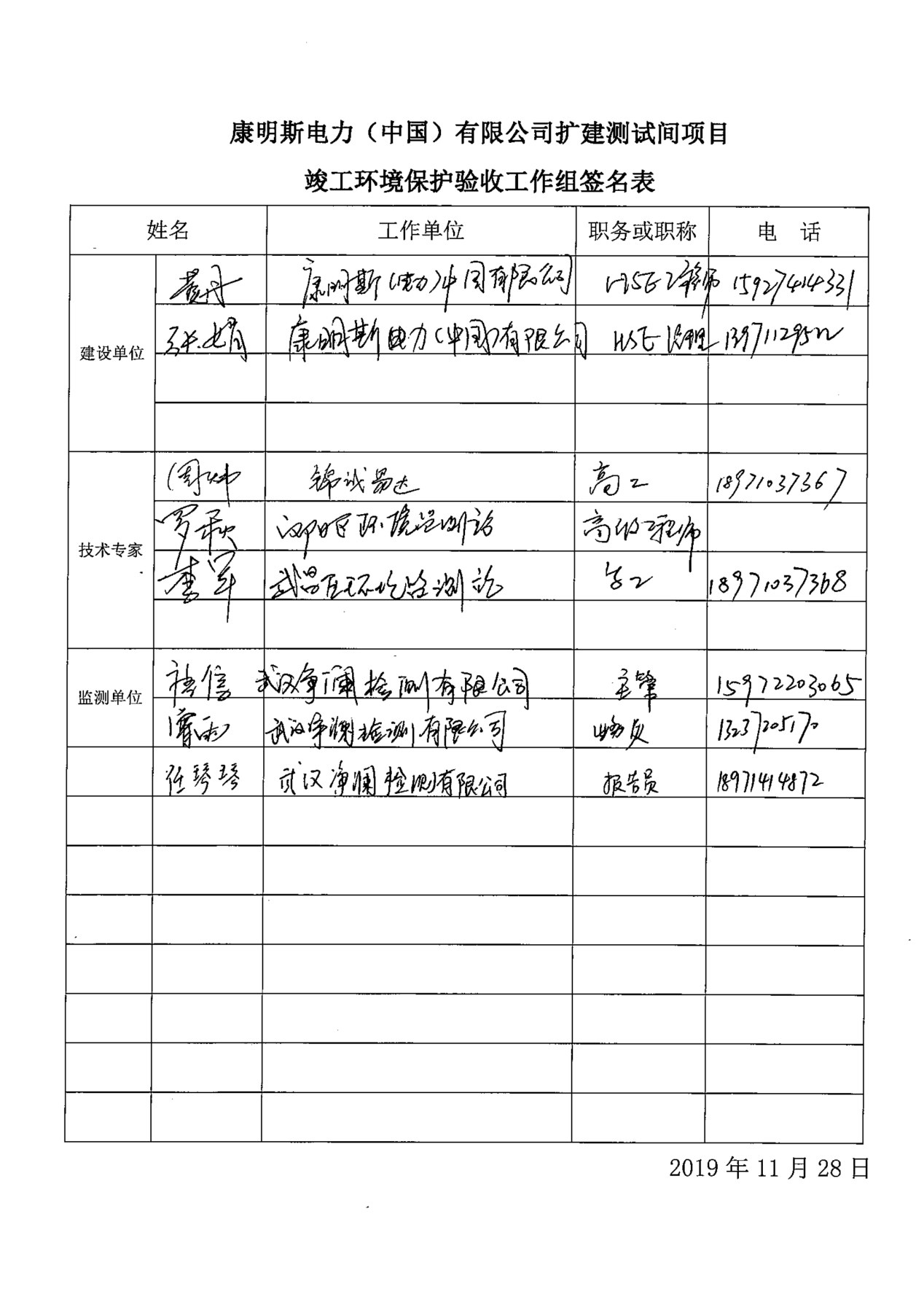 